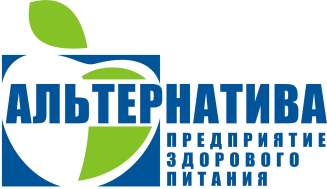 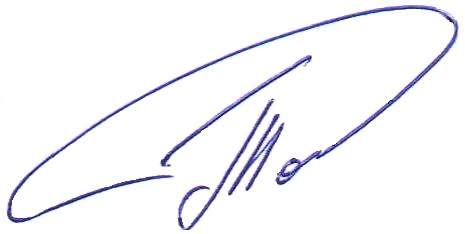 Группировочная ведомость к отчетуЗав. Производством        ___________/________________________________Группировочная ведомость к отчетуЗаведующая производством ___________________________________________________________Руководитель образовательного учреждения__________________________________________________Группировочная ведомость к отчетуЗаведующая производством ___________________________________________________________Руководитель образовательного учреждения__________________________________________________Руководитель образовательного учреждения__________________________________________________Группировочная ведомость к отчетуРуководитель обзовательного учреждения_________________________________________________Группировочная ведомость к отчетуЗаведующая производством ___________________________________________________________Руководитель образовательного учреждения__________________________________________________Группировочная ведомость к отчетуГруппировочная ведомость к отчетуЗаведующая производством ___________________________________________________________Руководитель образовательного учреждения__________________________________________________№ рецептурыНаименованиеВыход 7-11 летВыход11-18 лет Пищевые вещества7-11л/11-18лПищевые вещества7-11л/11-18лПищевые вещества7-11л/11-18лЭнергети ческая ценностьЗАВТРАК ЗАВТРАК ЗАВТРАК БелкиЖирыУглеводыЭнергети ческая ценность1,6/102,20Салат фруктовый с сахарной пудрой601000,04/0,650,18/0,35,5/9,2025,5/42,5679,20/679,21Блинчики с соусом молочным (сладким)200/4025025,02/26,065,48/5,782,25/85,67416,85/521,06303,16Кофейный напиток с молоком 2002005,003,2024,66141,28Итого стоимость комплексного завтракаОБЕДОБЕДОБЕД38,26/38,13Салат из свежих помидор и огурцов с луком заправленный растительным маслом 601000,34/0,602,05/3,11,74/2,928,09/48,1666236,09/66236,0Борщ «Сибирский» на бульоне 2002501,77/2,342,65/5,4512,74/10,9578,71/74,56267,73Ромштекс «Школьный» запеченный с овощами 90/5100/518,42/22,1012,2/15,040,98/1,13220,62/268,13332/332,10Макаронные изделия отварные с маслом сливочным 1501805,70/6,843,43/7,2036,45/43,74190,31/228,38407Сок фруктовый 2002000,200,2622,20865,00Хлеб ржано-пшеничный50501,320,2417,1090,5Итого стоимость комплексного обедаЗавтракЗавтракЗавтракОбедОбедОбедОбедПолдникПолдникУжинУжин 7-11 лет (родительская плата)7-11 лет(социальное питание)11-18 лет(родительская плата)7-11 лет(социальное питание)11-18 лет(родительская плата)11-18 лет(социальное питание)Полдник7-11 летПолдник7-11 летПолдник11-18 летУжин7-11 летУжин11-18лет№ рецептурыНаименование Выход 7-11 летВыход11-18 лет Пищевые вещества7-11л/11-18лПищевые вещества7-11л/11-18лПищевые вещества7-11л/11-18лЭнергети ческая ценностьЗАВТРАК ЗАВТРАК ЗАВТРАК БелкиЖирыУглеводыЭнергети ческая ценность210,12Яйцо отварное ½ шт 20202,52,30,1431,4367,71Шницель «Тотоша » запеченный с овощами 9010018,04/20,049,67/10,744,0/4,40220,92/235,4821,00/21,05Рис отварной с маслом сливочным 1501803,70/4,443,96/4,7538,88/46,65196,24/265,58430,06Чай черный витаминизированный 2002000,20,0515,01580,08/5,01Хлеб пшеничный40503,04/3,800,32/0,4019,68/24,2588,8/117,5Итого стоимость комплексного завтракаОБЕДОБЕДОБЕД7,00Салат «Витаминный» с капустой и кукурузой заправленный растительным маслом 601001,67/2,782,35/3,919,75/16,2564,39/107,30124,44Щи «Весенние» из свежей капусты и шпината на бульоне 2002501,97/2,505,18/13,008,97/11,2588,14/110,12273,07Биточки «Детские» паровые запеченные под сметано-луковым соусом 9010011,93/13,259,5/10,5520,22/22,46200,86/223,17520,08/520,09Картофельное пюре с маслом сливочным 1501803,25/3,909,25/11,1022,02/26,42138,76/164,1166112Кондитерское изделие /Мармелад 20201,41,8111,063,1349,10Компот из смеси сухофруктов С- витаминизированный2002000,22019,4476,755,08Хлеб ржано-пшеничный50501,320,2417,1017,10Итого стоимость комплексного обедаЗавтракЗавтракЗавтракОбедОбедОбедОбедПолдникПолдникУжинУжин 7-11 лет (родительская плата)7-11 лет(социальное питание)11-18 лет(родительская плата)7-11 лет(социальное питание)11-18 лет(родительская плата)11-18 лет(социальное питание)Полдник7-11 летПолдник7-11 летПолдник11-18 летУжин7-11 летУжин11-18лет№ рецептурыНаименование Выход 7-11 летВыход11-18 лет Пищевые вещества7-11л/11-18лПищевые вещества7-11л/11-18лПищевые вещества7-11л/11-18лЭнергети ческая ценностьЗАВТРАКЗАВТРАКЗАВТРАКБелкиЖирыУглеводыЭнергети ческая ценность3,01Гастрономия / Сыр порционно10102,322,95036,40786,04Мучное кулинарное изделие / Булочка творожная 60606,695,7729194,892,35/181,11Каша молочная манная с маслом сливочным 2002500,03/8,911,68/14,631,06/38,8257,63/322,03351,01Кисель фруктовый 2002000,030,0218,6273,235,00Батон пшеничный30502,00/3,300,40/0,6615,22/17,1650,2/83,6Итого стоимость комплексного завтракаОБЕДОБЕДОБЕД50,08/50Салат из свеклы с сыром заправленный маслом растительным 601001,99/1,814,53,/7,554,95/8,2568,27/113,78151,47Суп картофельный с вермишелью 2002505,1/6,304,16/5,2019,13/23,87136,3/170,4288,38/289,39Птица, порционная запечённая 9010013,89/15,4312,37/13,741,38/1,53168,97/187,74171,05/171,07Гречка отварная с маслом сливочным15018017,26/20,7142,85/3,4338,12/45,74250,46/300,55375,01Чай черный с лимоном 2002000,240,0615,2258,585,00Хлеб ржано-пшеничный50501,320,2417,1090,5Итого стоимость комплексного обедаЗавтракЗавтракЗавтракОбедОбедОбедОбедПолдникПолдникУжинУжин 7-11 лет (родительская плата)7-11 лет(социальное питание)11-18 лет(родительская плата)7-11 лет(социальное питание)11-18 лет(родительская плата)11-18 лет(социальное питание)Полдник7-11 летПолдник7-11 летПолдник11-18 летУжин7-11 летУжин11-18лет№ рецептуры		Наименование Выход 7-11 летВыход11-18 лет Пищевые вещества7-11л/11-18лПищевые вещества7-11л/11-18лПищевые вещества7-11л/11-18лЭнергети ческая ценностьЗАВТРАК ЗАВТРАК ЗАВТРАК БелкиЖирыУглеводыЭнергети ческая ценность901,01Гастрономия : Масло сливочное 10100,100,720,1466,20279,35/279,36Тефтели «Детские» тушеные в овощном соусе 9010012,51/13,9017,31/19,236,05/6,72229,59/255,10332/332,10Макаронные изделия отварные с маслом сливочным 2002005,70/6,843,43/4,1136,45/43,74190,31/228,38303,00Кофейный напиток с молоком 2002005,003,2024,66141,280,08/5,01Хлеб пшеничный 40503,04/3,800,32/0,4019,68/24,2588,8/118Итого стоимость комплексного завтракаОБЕДОБЕДОБЕД10,8010,01Салат из свежих овощей «Ассорти» заправленный растительным маслом 601000,06/13,1/5,22,2/3,638,6/64,399,54/99,21Суп овощной «Летний» на бульоне 2002504,98/6,227,69/9,609,46/11,82124,6/155,75436,98/436,99Картофель, тушеный с мясными изделиями 23025011,74/13,7613,60/14,7831,79/34,55304,60/331,08519,01Компот из фруктовой ягодной смеси 2002000,060,0220,7378,25,00Хлеб ржано-пшеничный50501,320,2417,1090,5Итого стоимость комплексного обедаЗавтракЗавтракЗавтракОбедОбедОбедОбедПолдникПолдникУжинУжин 7-11 лет (родительская плата)7-11 лет(социальное питание)11-18 лет(родительская плата)7-11 лет(социальное питание)11-18 лет(родительская плата)11-18 лет(социальное питание)Полдник7-11 летПолдник7-11 летПолдник11-18 летУжин7-11 летУжин11-18лет№ рецептурыНаименование Выход 7-11 летВыход11-18 лет Пищевые вещества7-11л/11-18лПищевые вещества7-11л/11-18лПищевые вещества7-11л/11-18лЭнергети ческая ценностьЗАВТРАКЗАВТРАКЗАВТРАКБелкиЖирыУглеводыЭнергети ческая ценность28,02Фрукт порционно/ Апельсин1001000,900,28,1040,0340,19/340,20Омлет натуральный с маслом сливочным15020011,4/15,58,3/11,062,89/3,85140,3/187,06430,06Чай черный с сахаром2002000,20,0515,0157,55,01Хлеб пшеничный50503,800,4024,25117,5Итого стоимость комплексного завтракаОБЕДОБЕДОБЕД72,22/72,26Винегрет овощной, заправленный растительным маслом (без зеленого горошка)601000,95/1,583,10/5,175,17/8,6152,68/87,80140,10/155,35Суп картофельный с клецками на бульоне 2002505,1/6,304,16/5,2019,1/23,87156,30/170,4267,89/267,90Котлета куриная запеченная с овощами 9010016,55/18,3816,03/17,8140,92/45,46341,39/379,32407Сок фруктовый 20020000,322,286,45,00Хлеб ржано-пшеничный50501,320,2417,1090,5Итого стоимость комплексного обедаЗавтракЗавтракЗавтракОбедОбедОбедОбедПолдникПолдникУжинУжин 7-11 лет (родительская плата)7-11 лет(социальное питание)11-18 лет(родительская плата)7-11 лет(социальное питание)11-18 лет(родительская плата)11-18 лет(социальное питание)Полдник7-11 летПолдник7-11 летПолдник11-18 летУжин7-11 летУжин11-18лет